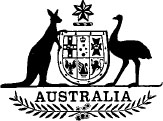 Rural Industries Research (Transitional Provisions and Consequential Amendments) Act 1985No. 103 of 1985An Act to enact certain transitional provisions and effect certain amendments and repeals in consequence of the enactment of the Rural Industries Research Act 1985[Assented to 3 October 1985]BE IT ENACTED by the Queen, and the Senate and the House of Representatives of the Commonwealth of Australia, as follows:Short title1. This Act may be cited as the Rural Industries Research (Transitional Provisions and Consequential Amendments) Act 1985.Commencement2. (1) Subject to this section, this Act shall come into operation on the day on which it receives the Royal Assent.(2) An amendment effected by section 11, being an amendment of—(a) an Act that imposes a levy;(b) an Act that would, upon the making of regulations referred to in section 5, be a relevant Act in relation to a levy; or(c) an Act that amends an Act that would, upon the making of such regulations, be a relevant Act in relation to a levy,shall not take effect until the day that is specified in those regulations to be the day with effect from which that levy is declared to be a prescribed levy or a class of levies in which that levy is included is declared to be a prescribed class of levies.(3) A repeal effected by section 12, being a repeal of—(a) an Act that would, upon the making of the regulations referred to in section 5, be a relevant Act in relation to a levy; or(b) an Act that amends an Act that would, upon the making of such regulations, be a relevant Act in relation to such a levy,shall not take effect until the day that is specified in those regulations to be the day with effect from which that levy is declared to be a prescribed levy or a class of levies in which that levy is included is declared to be a prescribed class of levies.Acts to be read as one3. The Rural Industries Research Act 1985 is incorporated, and shall read as one, with this Act.Interpretation4. In this Act, a reference to a levy is a reference to a levy that is specified in column 1 of any Part of Schedule 1 and a reference to a class of levies is a reference to a class of levies all the levies included within which are specified in column 1 of any Part of Schedule 1 other than Part I.Corresponding Research Accounts and corresponding Research organizations, &c.5. (1) Where regulations made under the Rural Industries Research Act 1985 declare a levy that is specified in the regulations, being a levy that is referred to in column 1 of Part I of Schedule 1 to this Act, to be, with effect from a day that is specified in the regulations, a prescribed levy, then, for the purposes of this Act—(a) the Research Fund that is established under the Rural Industries Research Act 1985 in respect of goods of the kind in respect of which that levy is imposed shall be taken, with effect from that day, to correspond to the research account that is referred to in column 2 of that Part opposite to the reference to the levy in column 1 of that Part;(b) the Research Council that is established under the Rural Industries Research Act 1985 in respect of goods of the kind in respect of which that levy is imposed shall be taken, with effect from that day, to correspond to the research organization that is referred to in column 3 of that Part opposite to the reference to the levy in column 1 of that Part; and(c) the Act or each Act that is referred to in column 4 of that Part, opposite to the reference to the levy in column 1 of that Part shall be taken, with effect from that day, to be a relevant Act in relation to that levy.(2) Where regulations made under the Rural Industries Research Act 1985 declare levies that are specified in the regulations, being the levies referred to in column 1 of Part II, III, IV or V of Schedule 1 to this Act, to be, with effect from a day specified in those regulations, a prescribed class of levies, then, for the purposes of this Act—(a) the Research Fund that is established under the Rural Industries Research Act 1985 in respect of goods of the kinds in respect of which levies included in that class of levies are imposed shall be taken, with effect from that day, to correspond to the research account that is referred to in column 2 of that Part opposite to the reference to those levies in column 1 of that Part;(b) the Research Council that is established under the Rural Industries Research Act 1985 in respect of goods of the kinds in respect of which levies included in that class of levies are imposed shall be taken, with effect from that day, to correspond to the research organization that is referred to in column 3 of that Part opposite to the reference to those levies in column 1 of that Part; and(c) the Act or each Act that is referred to in column 4 of that Part opposite to the reference to those levies in column 1 of that Part shall be taken, with effect from that day, to be a relevant Act in relation to those levies.Money and investments to be credited to Research Funds, &c.6. (1) Where a Research Fund that is established under the Rural Industries Research Act 1985 on a particular day is to be taken, in accordance with section 5 of this Act, to correspond to a research account that was established under an Act other than the first-mentioned Act—(a) money that stood to the credit of that research account immediately before that day shall be deemed to be credited, on that day, to the Research Fund; and(b) investments that were held for the purposes of that research account immediately before that day shall be taken to be held, on and after that day, for the purposes of the Research Fund.(2) So far as a Research Fund other than the Barley Research Trust Fund or the Wheat Research Trust Fund is concerned, the Minister may, by determination in writing, apportion the money that is credited to, and the investments that are held for the purposes of, that Research Fund pursuant to sub-section (1) between each of the separate accounts kept under sub-section 8 (1) of the Rural Industries Research Act 1985 in relation to that Research Fund.(3) So much of any money that is, under sub-section (1), credited to a Research Fund established under the Rural Industries Research Act 1985 as is, under a determination made under sub-section (2) apportioned to the account in relation to that Research Fund that is kept under paragraph 8 (1) (a) of the Rural Industries Research Act 1985 shall be taken, for the purposes of this Act and of the Rural Industries Research Act 1985, to represent amounts paid into that Research Fund by virtue of sub-paragraphs 7 (1) (a) (i) and (ii) of the Rural Industries Research Act 1985.(4) So much of any investments that are, under sub-section (1), taken to be held for the purposes of a Research Fund established under the Rural Industries Research Act 1985 as are, under a determination made under sub-section (2), apportioned to the account in relation to that Research Fund that is kept under paragraph 8 (1) (a) of the Rural Industries Research Act 1985 shall be taken, for the purposes of this Act and of the Rural Industries Research Act 1985, to represent investments of amounts paid into that Research Fund by virtue of sub-paragraphs 7 (1) (a) (i) and (ii) of the Rural Industries Research Act 1985.(5) So far as the Barley Research Trust Fund or the Wheat Research Trust Fund is concerned, the Minister may, by determination in writing, apportion the money that is credited to, or investments that are held for the purposes of, that Research Fund pursuant to sub-section (1) between each of the separate accounts kept under sub-section 8 (2) of the Rural Industries Research Act 1985 in relation to that Research Fund.(6) Where—(a) money and investments are, under sub-section (1), credited to, or held for the purposes of, the Barley Research Trust Fund or the Wheat Research Trust Fund; and(b) that money and those investments are, pursuant to a determination made under sub-section (5), apportioned to an account in relation to that Research Fund kept under paragraph 8 (2) (b) of the Rural Industries Research Act 1985, being an account that is kept in respect of a particular State,the Minister shall, in that determination, specify—(c) the part of the money so apportioned to that account that is to be taken to represent amounts referred to in sub-paragraphs 7 (1) (a) (i) and (ii) of the Rural Industries Research Act 1985, being amounts that are received by the Commonwealth in respect of goods of the kind or kinds in respect of which that Research Fund has been established that are produced in the State; and(d) the part of the investments so apportioned to that account that is to be taken to represent the investments of amounts referred to in paragraph (c) of this sub-section,and the part of the money, and the investments, to which the determination relates, shall be taken, for the purposes of this Act and of the Rural IndustriesResearch Act 1985, to represent those amounts, and those investments of amounts, accordingly.(7) In making an apportionment, for the purposes of sub-section (2) or (5), of money that stood to the credit, of, or of investments held for the purposes of, a particular research account immediately before being credited to, or held for the purposes of, a Research Fund pursuant to sub-section (i), the Minister shall have regard, to the extent that it is practicable to do so, to the amounts from time to time paid into that research account in respect of amounts received by the Commonwealth as levy or as amounts in substitution for levy, to the amounts expended from that research account, to the principles regulating the withdrawal of that money and to such other matters as the Minister considers to be relevant.(8) Where, by reason of the regulations made under the Rural Industries Research Act 1985, a Research Fund is to be established on a particular day in respect of goods to which the Poultry Industry Levy Act 1965 applies, the Minister may, at any time after the making of those regulations and before that day, determine, in writing, that, having regard to the expenditure likely to have been incurred but to be unpaid on that day, or likely to be incurred thereafter, in relation to research activities agreed upon pursuant to section 6b of the Poultry Industry Assistance Act 1965, a specified amount constituting part of the money standing to the credit of the Poultry Industry Trust Fund that was established under the Poultry Industry Assistance Act 1965 should be transferred on that day from the Poultry Industry Trust Fund to the credit of that Research Fund, and, where the Minister has so determined, an amount equal to that amount shall be deemed to be so transferred on that day.(9) Money that is, pursuant to a determination made under sub-section (7), transferred to the credit of a Research Fund that is established under the Rural Industries Research Act 1985 in respect of goods to which the Poultry Industry Levy Act 1965 applies shall–(a) be credited to the account, in relation to that Research Fund, that is kept under paragraph 8 (1) (a) of the Rural Industries Research Act 1985; and(b) be taken, for the purposes of this Act and of the Rural Industries Research Act 1985, to represent amounts paid into that Research Fund by virtue of sub-paragraphs 7 (1) (a) (i) and (ii) of the Rural Industries Research Act 1985.(10) The Minister shall not make a determination for the purposes of sub-section (8) until the Minister has consulted the Australian Egg Marketing Council.Additional money to be paid in respect of certain levies, &c.7. (1) Where, under the Rural Industries Research Act 1985, a levy other than a levy that is imposed by the Poultry Industry Levy Act 1965 is declared to be a prescribed levy, or a class of levies is declared to be a prescribed class oflevies, with effect from a particular day, there shall, subject to sub-section (2), be paid into the Research Fund that is established under the first-mentioned Act in respect of goods of the kind to which that levy relates or goods of the kinds to which levies included in that class of levies relate, on, or as soon as practicable after, that day, an amount equal to the sum of—(a) the amounts from time to time received by the Commonwealth before that day under the legislation making provision for the collection of that levy or of each of those levies as —(i) the research component of that levy;(ii) amounts (if any) paid on behalf of a person liable to pay that levy, by a person other than that person, in respect of the research component of that levy; and(iii) amounts of penalty for non-payment of that levy, to the extent that the penalty relates to the research component of that levy,being amounts in respect of which an equivalent amount has not been paid by the Commonwealth into the research account with which, in accordance with section 5, the Research Fund corresponds;(b) amounts payable but not paid by the Commonwealth before that day into the research account referred to in paragraph (a) under a provision of the relevant Act in relation to that levy or those levies whereby the Commonwealth is required to contribute to that research account amounts equal to a specified proportion of certain amounts from time to time expended from that research account;(c) amounts received by the Commonwealth before that day for the purposes of the research account referred to in paragraph (a) but which have not been paid into that research account;(d) amounts received by the Commonwealth before that day—(i) from the sale of any property paid for with money from the research account referred to in paragraph (a);(ii) from the sale of any property produced in the course of carrying out any research so paid for; and(iii) in respect of the work so paid for,but which have not been paid into that research account; and(e) amounts received by the Commonwealth before that day as interest from the investment of money standing to the credit of the research account referred to in paragraph (a) but which have not been paid into that research account.(2) Where the levies imposed by the Tobacco Charge Act (No. 1) 1955, the Tobacco Charge Act (No. 2) 1955 and the Tobacco Charge Act (No. 3) 1955 are declared under the Rural Industries Research Act 1985 to be a prescribed class of levies with effect from a particular day, sub-section (1) applies in relation to the Research Fund established under the last-mentioned Act in respect of goods of the kinds to which levies included in that class relate as ifthere were substituted for paragraph (a) of that sub-section the following paragraph:“(a) amounts from time to time received by the Commonwealth before that day under the Tobacco Charges Assessment Act 1955 in respect of–(i) those levies;(ii) amounts (if any) paid on behalf of persons liable to pay those levies, by persons other than those persons, in respect of those levies; and(iii) amounts paid (if any) by way of penalty for non-payment of those levies,being amounts in respect of which an equivalent amount has not been paid by the Commonwealth into the research account with which, in accordance with section 5, the Research Fund corresponds but which the Minister determines would have been so paid but for the repeal of the Tobacco Industry Act 1955;”.(3) Amounts payable by virtue of paragraph (1) (a) or (b) are payable out of the Consolidated Revenue Fund, which is appropriated accordingly.Certain arrangements and agreements to continue in force8. (1) Where—(a) the Minister administering an Act referred to in column 4 of a Part of Schedule 1 or a person authorized by that Minister had, in order to give effect to that Act, or to particular provisions of that Act, entered into an arrangement or agreement on behalf of the Commonwealth relating to the carrying out of research activities in connection with goods of a particular kind, being goods upon which a levy is imposed, or goods of particular kinds, being goods upon which levies included in a class of levies are imposed;(b) that levy or that class of levies is declared, by regulations made under the Rural Industries Research Act 1985, to be, with effect from a particular day, a prescribed levy or a prescribed class of levies; and(c) the arrangement or agreement was in force immediately before that day,the arrangement or agreement has effect, on and after that day, as if—(d) the arrangement or agreement had been entered into under section 10 of the Rural Industries Research Act 1985, on behalf of the Commonwealth, by the Chairperson of the Research Council that is established under that Act in respect of goods of that kind or those kinds;(e) any provision in the arrangement or agreement for a matter to be determined by, or agreed to by, the Minister administering the first-mentioned Act were a provision for that matter to be determined by, or agreed to by, the Research Council; and(f) any provision in the arrangement or agreement that money be paid from a trust account established by the first-mentioned Act for the purpose of research or for the purpose of research and for other purposes were a provision that the money be paid from the Research Fund that, in accordance with section 5, corresponds with that research account.(2) Where—(a) the Minister administering the Poultry Industry Assistance Act 1965 or a person authorized by that Minister had entered into an arrangement or agreement on behalf of the Commonwealth relating to the carrying out of research activities in connection with goods upon which levy is imposed under the Poultry Industry Levy Act 1965;(b) that levy is declared, by regulations made under the Rural Industries Research Act 1985, to be, with effect from a particular day, a prescribed levy; and(c) an arrangement or agreement was in force immediately before that day,the arrangement or agreement has effect, on and after that day, as if—(d) the arrangement or agreement had been entered into under section 10 of the Rural Industries Research Act 1985, on behalf of the Commonwealth, by the Chairperson of the Research Council that is established under that Act in respect of goods of that kind;(e) any provision in the arrangement or agreement for a matter to be determined by, or agreed to by, the Minister administering the first-mentioned Act were a provision for that matter to be determined by, or agreed to by, the Research Council; and(f) any provision in the arrangement or agreement that money be paid from the Poultry Industry Trust Account that was established under the first-mentioned Act for the purpose of research or for purposes of research and for other purposes were a provision that the money be paid from the Research Fund that is established under the Rural Industries Research Act 1985 for that purpose or for those purposes.Certain amounts to be paid from Research Fund9. (1) Where, under the Rural Industries Research Act 1985, a levy other than a levy that is imposed by the Poultry Industry Levy Act 1965 is declared to be a prescribed levy, or a class of levies is declared to be a prescribed class of levies, with effect from a particular day, there may be paid from the Research Fund that is established under the first-mentioned Act in respect of goods of the kind in respect of which that levy is imposed, or goods of the kinds in respect of which levies included in that class of levies are imposed, any amount that was, immediately before that day, payable under the relevant Act in relation to that levy or those levies in respect of—(a) the expenses incurred in the performance of its functions by a research organization that was established by that relevant Act, being theresearch organization with which, in accordance with section 5, the Research Council established under the Rural Industries Research Act 1985, with effect from that day, in respect of goods of that kind or those kinds, corresponds;(b) remuneration and allowances payable to a member, or a deputy of a member, of the research organization referred to in paragraph (a);(c) remuneration and allowances payable to a person appointed as a consultant or adviser to the research organization referred to in paragraph (a); or(d) if that relevant Act is the Barley Research Act 1980, the Cotton Research Act 1982 or the Oilseeds Levy Collection and Research Act 1977—the refunding by the Commonwealth of an amount under section 9 of that Act.(2) Where, under the Rural Industries Research Act 1985, the levy imposed by the Barley Research Levy Act 1980 is declared to be a prescribed levy, or the levies imposed by the Wheat Tax Act 1957 and the Wheat Tax Act 1979 are declared to be a prescribed class of levies, with effect from a particular day, there may be paid from the Barley Research Trust Fund or the Wheat Research Trust Fund, as the case may be, that is established under the first-mentioned Act any amount that was, immediately before that day, payable under the relevant Act in relation to that levy or those levies in respect of—(a) the expenses incurred in the performance of its functions by a research organization that was established under that last-mentioned Act in relation to a State;(b) remuneration and allowances payable to a member, or a deputy of a member, of any such research organization; or(c) remuneration and allowances payable to a person appointed as a consultant or adviser to any such research organization.(3) Where, pursuant to sub-section (2), money is authorized to be paid from the Barley Research Trust Fund or the Wheat Research Trust Fund in respect of a research organization that was established under another Act in relation to a particular State, that money shall be so paid from the account in relation to that Research Fund that is kept, in accordance with the requirements of sub-section 8 (2) of the Rural Industries Research Act 1985, in relation to that State.Reports on operations of relevant Acts10. (1) Where, under the Rural Industries Research Act 1985, a levy is declared to be a prescribed levy, or a class of levies is declared to be a prescribed class of levies, with effect from a particular day, the Research Council that is established under that Act with effect from that day in respect of goods of the kind in respect of which that levy is imposed, or goods of the kinds in respect of which levies included in that class of levies are imposed, shall, as soon as practicable after the 30 June next following that day, prepare and give to the Minister a report on the operation of the Act that is the relevant Act in relationto that levy or those levies during the period that commenced immediately after the expiration of the last period in respect of which an annual report on the operation of that relevant Act was prepared pursuant to the requirements of that relevant Act and ended on that first-mentioned day.(2) The persons who, immediately before the day with effect from which a Research Council referred to in sub-section (1) is established under the Rural Industries Research Act 1985, were members of the research organization with which, in accordance with section 4, the Research Council corresponds, shall give to the Research Council such information as is necessary to enable the Research Council to prepare the report referred to in sub-section (1).(3) Where, under the Rural Industries Research Act 1985, the levy that is imposed by the Poultry Industry Act 1965 is declared to be a prescribed levy, with effect from a particular day, the Research Council that is established under the first-mentioned Act with effect from that day in respect of goods in respect of which that levy is imposed shall, as soon as practicable after the 30 June next following that day, prepare and give to the Minister a report on the operation of the Poultry Industry Assistance Act 1965 in relation to research activities initiated under that Act during the period that commenced immediately after the expiration of the last period in respect of which an annual report on the operation of the Poultry Industry Assistance Act 1965 was prepared pursuant to the requirements of the Poultry Industry Assistance Act 1965 and ended on that first-mentioned day.(4) The persons who, immediately before the day with effect from which a Research Council is established under the Rural Industries Research Act 1985 in respect of goods upon which levy is imposed under the Poultry Industry Levy Act 1965, were members of the sub-committee of the Australian Egg Marketing Council that is known as the Poultry Research Advisory Committee shall give to the Research Council such information as is necessary to enable the Research Council to prepare the report referred to in sub-section (3).(5) The report prepared by a Research Council pursuant to sub-section (1) or (3) shall be included within, and, for the purposes of the Rural Industries Research Act 1985, be taken to form a part of, the first annual report prepared by that Research Council under section 30 of that Act.Amendments of Acts11. The Acts specified in Schedule 2 are amended as set out in that Schedule.Repeal of Acts12. The Acts specified in Schedule 3 are repealed.SCHEDULE 1	Section 5CORRESPONDING RESEARCH ACCOUNTS AND RESEARCH ORGANIZATIONSPART ISCHEDULE 1—continuedPART IISCHEDULE 1—continuedPART IV—————SCHEDULE 2	Section 11AMENDMENTS OF ACTSBarley Research Act 1980Title—Omit “and to establish a Barley Research Trust Account, and for related purposes”.Section 1—Insert “Levy Collection” after “Research”.Sub-section 3 (1) (definitions of “appoint” and “appropriate Minister”)—Omit the definitions.Sub-section 3 (1) (definitions of “Council” and “deputy member”)—Omit the definitions.Sub-section 3 (1) (definitions of “member”, “relevant Department”, “research”, “Research Account” and “State Committee”)—Omit the definitions.Sub-section 3 (2)—Omit the sub-section.Paragraph 9 (3) (b)—Omit “into the Research Account under paragraph 11 (1) (a),”, substitute “under paragraph 7 (1) (a) of the Rural Industries Research Act 1985 into the Research Fund established under that Act in relation to goods of a kind in respect of which levy is imposed under the Levy Act,”.Sub-section 9 (3)—Omit “Research Account” (last occurring), substitute “Research Fund”.Part III—Repeal the Part.Section 35—Repeal the section.Cotton Research Act 1982Title—Omit “and to establish a Cotton Research Trust Account”.Section 1—Omit “Research”, substitute “Levy Collection”.Section 3 (definition of “appoint”)—Omit the definition.SCHEDULE 2—continuedSection 3 (definitions of “Chairman”, “Committee”, “deputy member” and “member”)—Omit the definitions.Section 3 (definitions of “relevant Department”, “research” and “Research Account”)—Omit the definitions.Paragraph 9 (2) (b)—Omit “into the Research Account under paragraph 11 (1) (a),”, substitute “under paragraph 7(1) (a) of the Rural Industries Research Act 1985 into the Research Fund established under that Act in relation to goods of a kind in respect of which levy is imposed under the Cotton Levy Act 1982,”.Sub-section 9 (2)—Omit “Research Account” (last occurring), substitute “Research Fund”.Part III—Repeal the Part.Dairying Industry Research and Promotion Levy Act 1972Sub-section 5 (1) (definition of “Committee”)—Omit the definition, insert the following definition:“ ‘Council’ means the Dairy Research Council established by sub-section 11 (2) of the Rural Industries Research Act 1985;”.Sub-section 13 (2)—Omit “Committee” (wherever occurring), insert “Council”.Dairying Industry Research and Promotion (Miscellaneous Amendments) Act 1976Section 5—Repeal the section.Schedule 2—Repeal the Schedule.Dried Fruits Levy Act 1971Sub-section 4 (1) (definition of “the Committee”)—Omit the definition, insert the following definition:“ ‘the Council’ means the Dried Fruits Research Council established by sub-section 11 (1) of the Rural Industries Research Act 1985”.Sub-section 6 (3)—Omit “Committee”, insert “Council”.SCHEDULE 2—continuedHoney Export Charge Act 1973Section 4 (definition of “Committee”)—Omit the definition, insert the following definition:“ ‘Council’ means the Honey Research Council established by sub-section 11 (2) of the Rural Industries Research Act 1985;”.Sub-section 7 (3)—Omit “Committee”, insert “Council”.Honey Levy Act (No. 1) 1962Section 3a (definition of “Committee”)—Omit the definition, insert the following definition:“ ‘Council’ means the Honey Research Council established by sub-section 11 (2) of the Rural Industries Research Act 1985;”.Sub-section 5 (3)—Omit “Committee”, insert “Council”.Honey Levy Act (No. 2) 1962Section 3a (definition of “Committee”)—Omit the definition, insert the following definition:“ ‘Council’ means the Honey Research Council established by sub-section 11 (2) of the Rural Industries Research Act 1985;”.Sub-section 5 (3)—Omit “Committee”, insert “Council”.Meat Chicken Levy Act 1969Section 4 (definition of “the Committee”)—Omit the definition, insert the following definition:“ ‘Council’ means the Chicken Meat Research Council established by sub-section 11 (1) of the Rural Industries Research Act 1985;”.Sub-section 7 (2)—Omit “Committee” (wherever occurring), insert “Council”.Oilseeds Levy Collection and Research Act 1977Title—Omit “and to establish an Oilseeds Research Trust Account”.Section 1—Omit “and Research”.Sub-section 3 (1) (definitions of “Committee” and “deputy member”)—Omit the definitions.SCHEDULE 2—continuedSub-section 3 (1) (definition of “member”)—Omit the definition.Sub-section 3(1) (definitions of “research” and “Research Account”)—Omit the definitions.Paragraph 9 (2) (b)—Omit “into the Research Account under paragraph 11 (1) (a),”, substitute “under paragraph 7 (1) (a) of the Rural Industries Research Act 1985 into the Research Fund established under that Act in relation to goods of a kind in respect of which levy is imposed under the Levy Act,”.Sub-section 9 (3)—Omit “Research Account” (last occurring), substitute “Research Fund”.Part Ill—Repeal the Part.Section 28—Repeal the section.Pig Slaughter Levy Act 1971Section 4 (definition of “Research Committee”)—Omit the definition, insert the following definition:“ ‘Research Council’ means the Pig Research Council established by sub-section 11 (1) of the Rural Industries Research Act 1985;”.Sub-section 6 (2)—Omit “Committee” (wherever occurring), insert “Council”.SCHEDULE 3	Section 12REPEAL OF ACTSChicken Meat Research Act 1969Dairying Research Act 1972Dairying Research Amendment Act 1981Dried Fruits Research Act 1971Honey Research Act 1980Pig Industry Research Act 1971Tobacco Industry Act 1955Tobacco Industry Act 1965Wheat Research Act 1957Wheat Research Amendment Act 1978Wheat Research Amendment Act 1979Wheat Research Amendment Act 1984[Minister’s second reading speech made in—House of Representatives on 17 April 1985Senate on 9 May 1985]Column 1Column 2Column 3Column 4LevyName of superseded research accountName of superseded research organizationRelevant ActLevy imposed by Barley Research Levy Act 1980Barley Research Trust Account established under the Barley Research Act 1980Barley Industry Research Council established under the Barley Research Act 1980Barley Research Act 1980Levy imposed by Meat Chicken Levy Act 1969Chicken Meat Research Trust Account established under the Chicken Meat Research Act 1969Australian Chicken Meat Research Committee established under the Chicken Meat Research Act 1982Chicken Meat Research Act 1969Levy imposed by Cotton Levy Act 1982Cotton Research Trust Account established under Cotton Research Act 1982Cotton Research Committee established under Cotton Research Act 1982Cotton Research Act 1982Levy imposed by Dried Fruits Levy Act 1971Dried Fruits Research Trust Account established under the Dried Fruits Research Act 1971Dried Fruits Research Committee established under the Dried Fruits Research Act 1971Dried Fruits Research Act 1971Levy imposed by Oilseeds Levy Act 1977Oilseeds Research Trust Account established under the Oilseeds Levy Collection and Research Act 1977Oilseeds Research Committee established under the Oilseeds Levy Collection and Research Act 1977Oilseeds Levy Collection and Research Act 1977Levy imposed by Pig Slaughter Levy Act 1971Pig Industry Research Trust Account established under the Pig Industry Research Act 1971Australian Pig Industry Research Committee established under the Pig Industry Research Act 1971Pig Industry Research Act 1971Column 1Column 2Column 3Column 4LevyName of superseded research accountName of superseded research organizationRelevant ActLevy imposed by section 6 of the Dairying Industry Research and Promotion Levy Act 1972Dairying Research Trust Account established under the Dairying Research Act 1972Australian Dairy Research Committee established under the Dairying Research Act 1972Dairying Research Act 1972Levy imposed by section 10 of the Dairying Industry Research and Promotion Levy Act 1972PART IIIPART IIIPART IIIPART IIIColumn 1Column 2Column 3Column 4LevyName of superseded research accountName of superseded research organizationRelevant ActLevy imposed by Honey Export Charge Act 1973Levy imposed by Honey Levy Act (No. 1) 1962Levy imposed by Honey Levy Act (No. 2) 1962Honey Research Trust Fund established under the Honey Research Act 1980Honey Research Committee established under the Honey Research Act 1980Honey Research Act 1980Column 1Column 2Column 3Column 4LevyName of superseded research accountName of superseded research organizationRelevant ActLevy imposed by Tobacco Charge Act (No. 1) 1955Tobacco Industry Trust Account established under the Tobacco Industry Act 1955Tobacco Advisory Committee established by the Australian Agricultural CouncilTobacco Industry Act 1955Levy imposed by Tobacco Charge Act (No. 2) 1955Levy imposed by Tobacco Charge Act (No. 3) 1955PART VPART VPART VPART VColumn 1Column 2Column 3Column 4LevyName of superseded research accountName of superseded research organizationRelevant ActLevy imposed by Wheat Tax Act 1957Levy imposed by Wheat Tax Act 1979Wheat Research Trust Account established under the Wheat Research Act 1957Wheat Industry Research Council established under the Wheat Research Act 1957Wheat Research Act 1957